Posti- ja logistiikka-alan unioninPAU PÄÄKAUPUNKISEUDUN TOIMIHENKILÖT rypau.pkstoimihenkilot@outlook.comwww.pauntoimihenkilot.pau.fi					0522/ 17.12.2022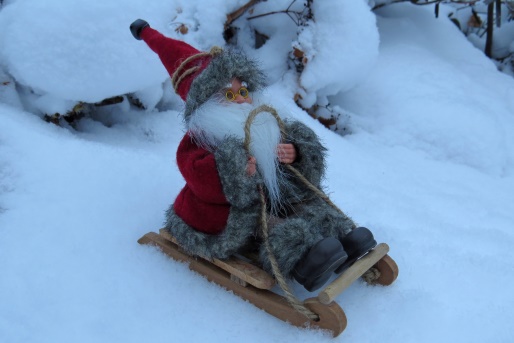 Osaston syyskokouksessa 22.10.2022 päätettiin talousarviosta ja toimintasuunnitelmasta vuodeksi 2023. Lisäksi päätettiin henkilövalinnoista seuraavalle kaksivuotiskaudelle 2023-2024 seuraavasti:Osaston puheenjohtajana jatkaa 	     	Tarja StrandénToimikunnan varsinaiset jäsenet	    	Markku JalavaLaura MeriläinenSirpa RiihonenNora Sandell Tuomo StendahlPäivi Suominen	Varajäsenet				     	Lotta MeriläinenSaija HolmbergPetra KettunenToiminnantarkastajat			Marita Paavola						Anita LappalainenVaratoiminnantarkastajat			Marjatta MakkonenHelena PutkonenMuistathan, että edunvalvojat ovat jäseniä varten ja heidän puoleen voit aina kääntyä, jos sinulla on kysyttävää, kommentoitavaa tai haluat muuten keskustella työsuhteeseen liittyvistä asioista. Pääluottamusmies Laura Meriläinen, laura.merilainen@posti.com, puh. 0400 927 475Työsuojeluvaltuutettu Markku Jalava, markku.jalava@posti.com, puh. 0400 288 222Toimikunta haluaa muistaa sinua leffalipulla ja toivottaa, Turvallista Joulua ja Hyvää Uutta Vuotta 2023